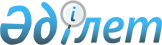 О признании утратившими силу постановлений Правительства Республики Казахстан от 16 января 2008 года № 20 "О создании Комиссии по радиационной безопасности населения и проблемам радиобиологии" и от 28 августа 2009 года № 1281 "О внесении изменений в постановление Правительства
Республики Казахстан от 16 января 2008 года № 20"Постановление Правительства Республики Казахстан от 13 января 2012 года № 43

      Правительство Республики Казахстан ПОСТАНОВЛЯЕТ:



      1. Признать утратившими силу:



      1) постановление Правительства Республики Казахстан от 16 января 2008 года № 20 "О создании Комиссии по радиационной безопасности населения и проблемам радиобиологии";



      2) постановление Правительства Республики Казахстан от 28 августа 2009 года № 1281 "О внесении изменений в постановление Правительства Республики Казахстан от 16 января 2008 года № 20".



      2. Настоящее постановление вводится в действие со дня подписания.      Премьер-Министр

      Республики Казахстан                       К. Масимов
					© 2012. РГП на ПХВ «Институт законодательства и правовой информации Республики Казахстан» Министерства юстиции Республики Казахстан
				